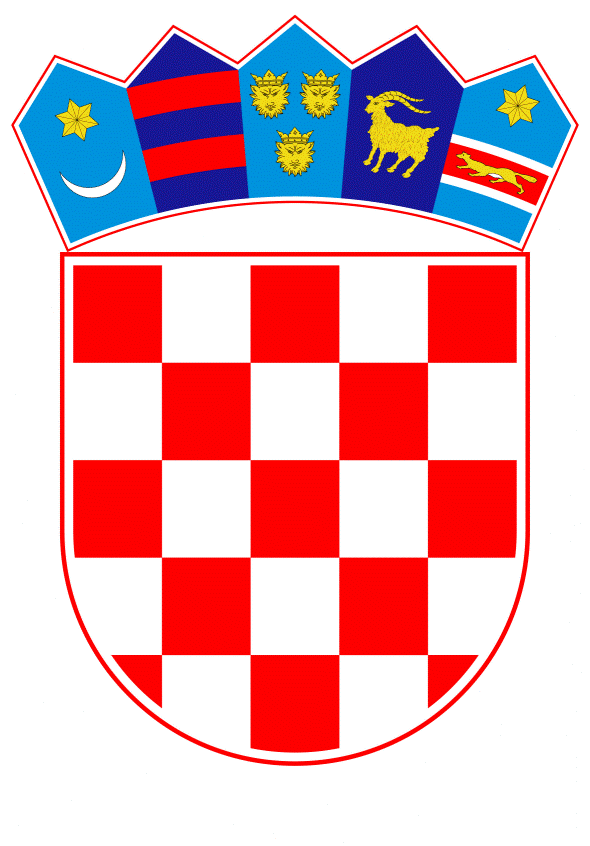 VLADA REPUBLIKE HRVATSKEZagreb, 13. prosinca 2023.______________________________________________________________________________________________________________________________________________________________________________________________________________________________PRIJEDLOGNa temelju članka 31. stavka 3. Zakona o Vladi Republike Hrvatske („Narodne novine“, br. 150/11., 119/14., 93/16., 116/18. i 80/22.), a u vezi s člankom 27. stavkom 4. Zakona o zaštiti tržišnog natjecanja („Narodne novine“, br. 79/09., 80/13. i 41/21.), Vlada Republike Hrvatske je na sjednici održanoj ______________ donijela Z A K L J U Č A K1.	Obustavlja se Javni poziv za predlaganje kandidata za člana Vijeća za zaštitu tržišnog natjecanja objavljen u „Narodnim novinama“, broj 103/22., od 7. rujna 2022. te u Jutarnjem listu od 8. rujna 2022.2.	Prihvaća se Nacrt javnog poziva za predlaganje kandidata za četiri člana Vijeća za zaštitu tržišnog natjecanja, koji je sastavni dio ovoga Zaključka.3.	Zadužuje se Ministarstvo gospodarstva i održivog razvoja da, u ime Vlade Republike objavi Javni poziv iz točke 2. ovoga Zaključka u „Narodnim novinama“ i u najmanje jednom dnevnom glasilu koje izlazi na cijelom području Republike Hrvatske, prikupi prijedloge kandidata i dostavi ih Vladi Republike Hrvatske, s cjelokupnom dokumentacijom i prijedlogom za imenovanje, radi predlaganja Hrvatskome saboru imenovanja četiri člana Vijeća za zaštitu tržišnog natjecanja.KLASA:URBROJ:Zagreb, 															      PREDSJEDNIK						mr.sc. Andrej PlenkovićO b r a z l o ž e nj eSukladno Zaključku Vlade Republike Hrvatske (Klasa: 022-03/22-07/39, Urbroj: 50301-05/16-22-4) od 18. veljače 2022., Ministarstvo gospodarstva i održivog razvoja je objavilo Javni poziv za predlaganje kandidata za člana Vijeća za zaštitu tržišnog natjecanja u Narodnim novinama 7. rujna 2022. te se postupak po Javnom pozivu obustavlja, obzirom nitko od prijavljenih kandidata nije odabran.  Sukladno članku 27. stavku 4. Zakona o zaštiti tržišnog natjecanja (Narodne novine, broj 79/09, 80/13 i 41/21; u daljnjem tekstu: Zakon) članove Vijeća imenuje i razrješuje dužnosti Hrvatski sabor. Nastavno navedenom, a obzirom da je dr. sc. Mirta Kapural do imenovanja predsjednicom Vijeća za zaštitu tržišnog natjecanja obnašala dužnost članice Vijeća, da dvojci članova Vijeća mandat ističe 25. siječnja 2024., a jednoj članici mandat ističe 1. ožujka 2024. potrebno je objaviti javni poziv za predlaganje kandidata za četiri člana Vijeća.U skladu s člankom 27. Zakona, Vlada Republike Hrvatske objavljuje javni poziv za predlaganje kandidata za članove Vijeća. Na temelju prispjelih prijedloga Vlada Republike Hrvatske predlaže Hrvatskom saboru članove Vijeća. Sukladno navedenome, izrađen je Prijedlog zaključka Vlade Republike Hrvatske koji sadrži točku o obustavi Javnog poziva za predlaganje člana Vijeća objavljenog u Narodnim novinama 7. rujna 2022. te točku o objavi Nacrta Javnog poziva za imenovanje četiri člana Vijeća te Zaključka Vlade Republike Hrvatske o javnom pozivu, a kojim se zadužuje Ministarstvo gospodarstva i održivog razvoja da Javni poziv u ime Vlade Republike Hrvatske objavi u „Narodnim novinama“ i u jednom od dnevnih glasila koje izlazi na cijelom području Republike Hrvatske.Predlagatelj:Ministarstvo gospodarstva i održivog razvojaPredmet:Prijedlog zaključka o Javnom pozivu za predlaganje kandidata za četiri člana Vijeća za zaštitu tržišnog natjecanja